Тематический комплект по теме «23 февраля день защитника Отечества»Уважаемые родители, в преддверии праздника 23 февраля предлагаю Вам совместно с ребятами выполнить интересные задания, весело и с пользой провести совместно время!Составь описательный рассказ по серии картинок «Служу России»Уважаемые родители, предлагаю Вам вместе с ребенком придумать рассказ по серии сюжетных картинок.Задание 1. Внимательно рассмотрите, что изображено на картинах.Задание 2. Ответьте на вопросы:(1 картинка)- Кто нарисован на картинке?
- Почему решили, что это щенок? Какой он? - Чей это щенок? 
- Как щенок оказался на улице? 
- Поговорим о мальчике. Как назовём? 
- Что делает мальчик? 
- Куда шёл мальчик? 
- Где он жил – в городе или деревне?(2 картинка)
- В кого превратился щенок? 
- Какая это порода? 
- Людям каких профессий помогают овчарки?
- Если собака помогает, служит человеку, то она какая? 
- Как мальчик назвал собаку?
- Чему учит мальчик собаку? 
- Зачем? 
- Чему ещё можно обучать служебную собаку? - Какое время года нарисовано? 
(3 картинка)
- Кто пришёл в деревню? 
- Что делают пограничники в деревне? 
- Что делает мальчик? 
- Благодарны были пограничники? Как поблагодарили?Задание 3.Придумайте название для своего рассказаЗадание 4.Составьте небольшой рассказ по картинкам. Например:Была зима. Петя вышел на улицу погулять и нашёл маленького беззащитного щенка. Ему стало жалко его. Петя решил забрать щенка домой. К лету щенок подрос и т.д.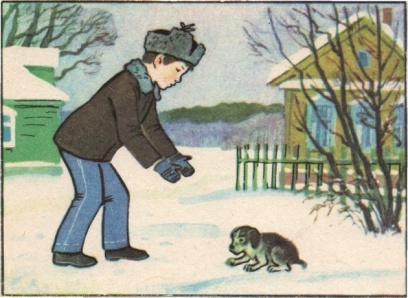 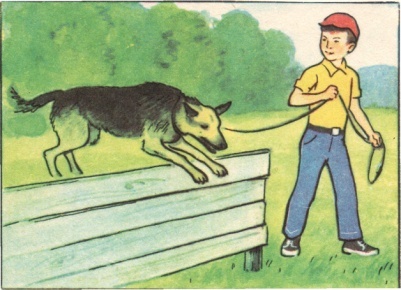 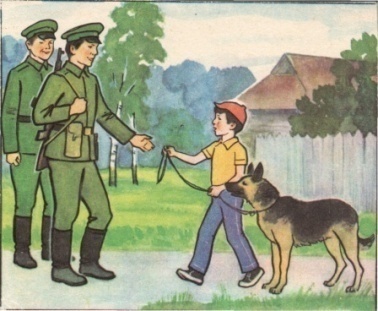 Помоги проложить путь военному.Уважаемые родители, предлагаем Вам с помощью карандаша по пунктирным линиям помочь военным проложить путь к боевой технике.Задание 1.Вспомните, к какому роду войск принадлежат военные на картинке.Задание 2.Начерти путь по пунктирной линии от солдата до боевой техники.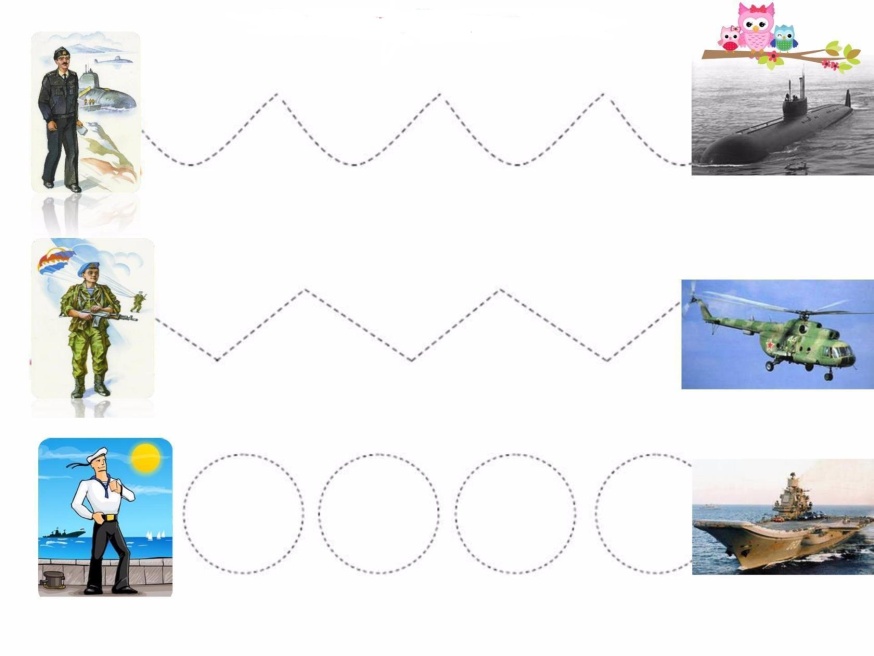 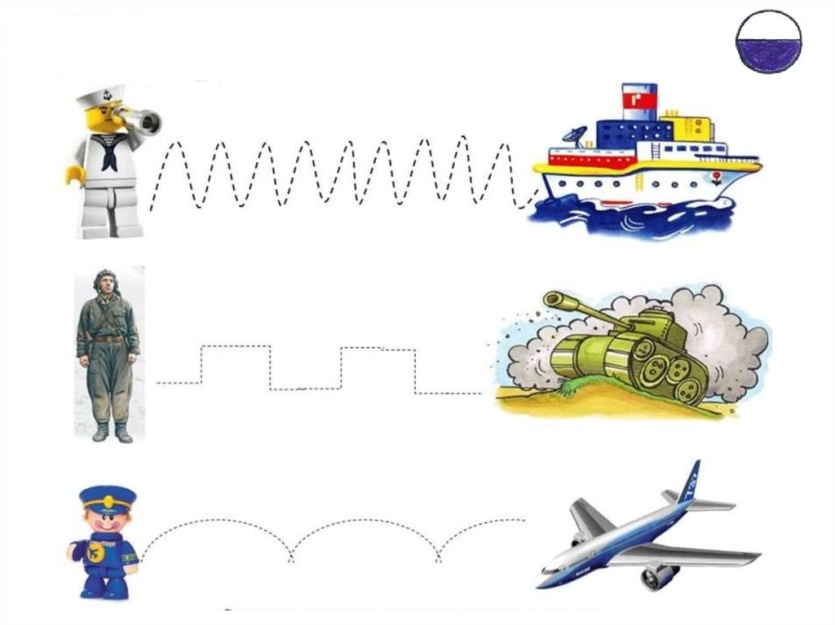 Раскраски по темеПришло время для творческого задания.Задание 1.Дорисуй танк по клеточкам и расскарась.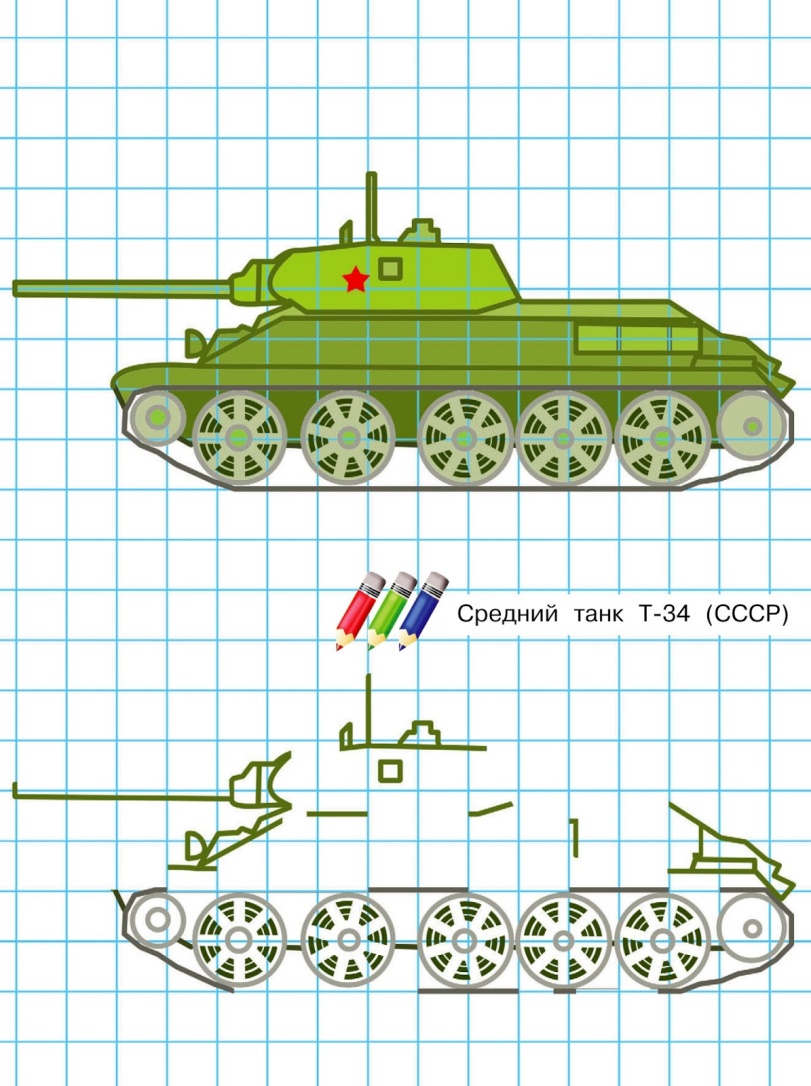 Задание 2.Соедини цифры по порядку и узнай, что спрятано за спиной у танкиста.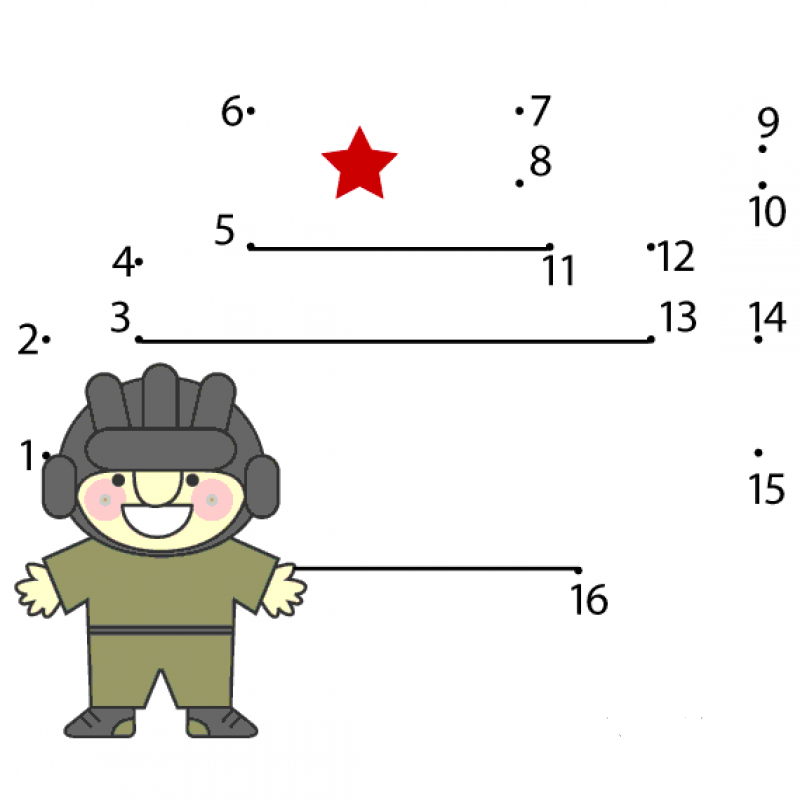 Задание 3.Раскрась картину по номерам.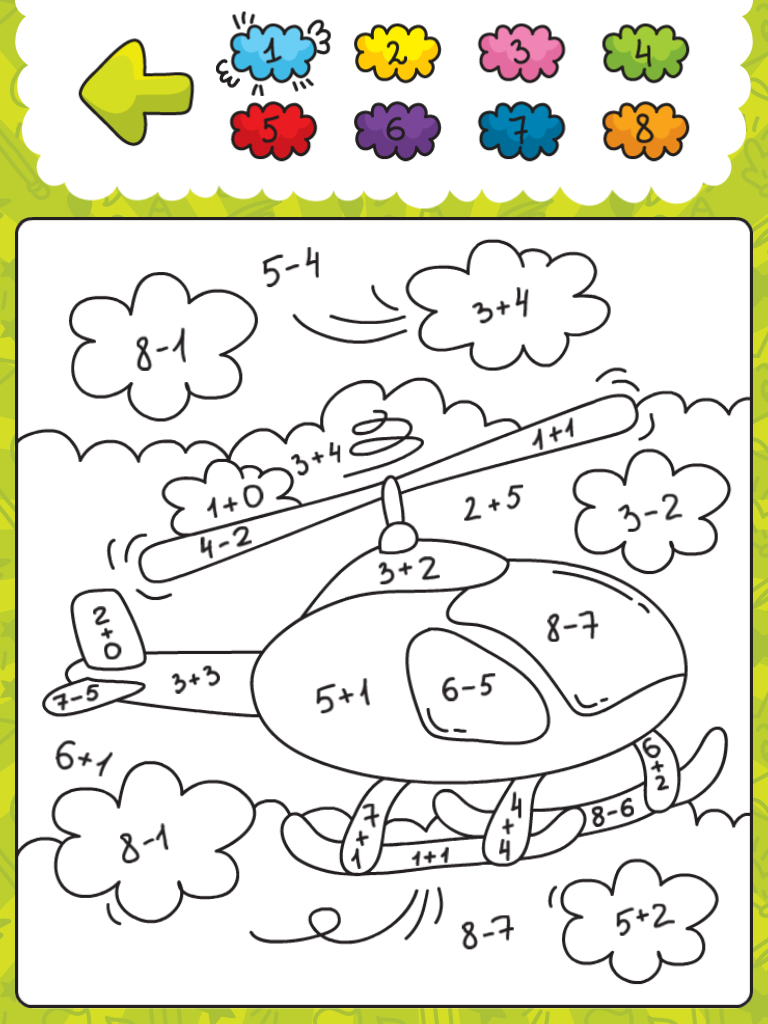 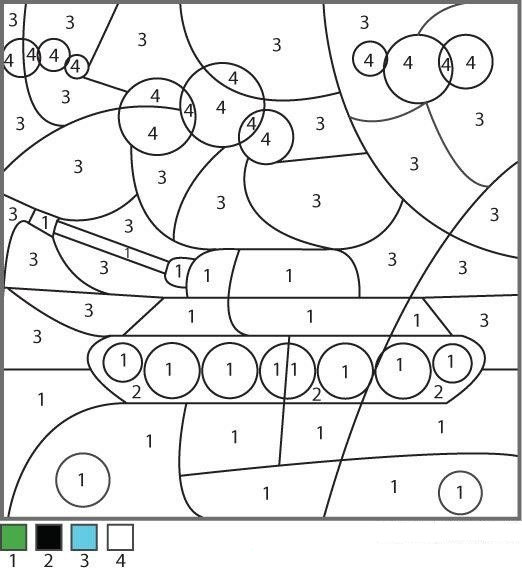 Найди теньНаступает ночь и все вокруг становится темным. Вражеские танки стало совсем не видно. Помоги нашему солдату их обнаружить, найди их тень.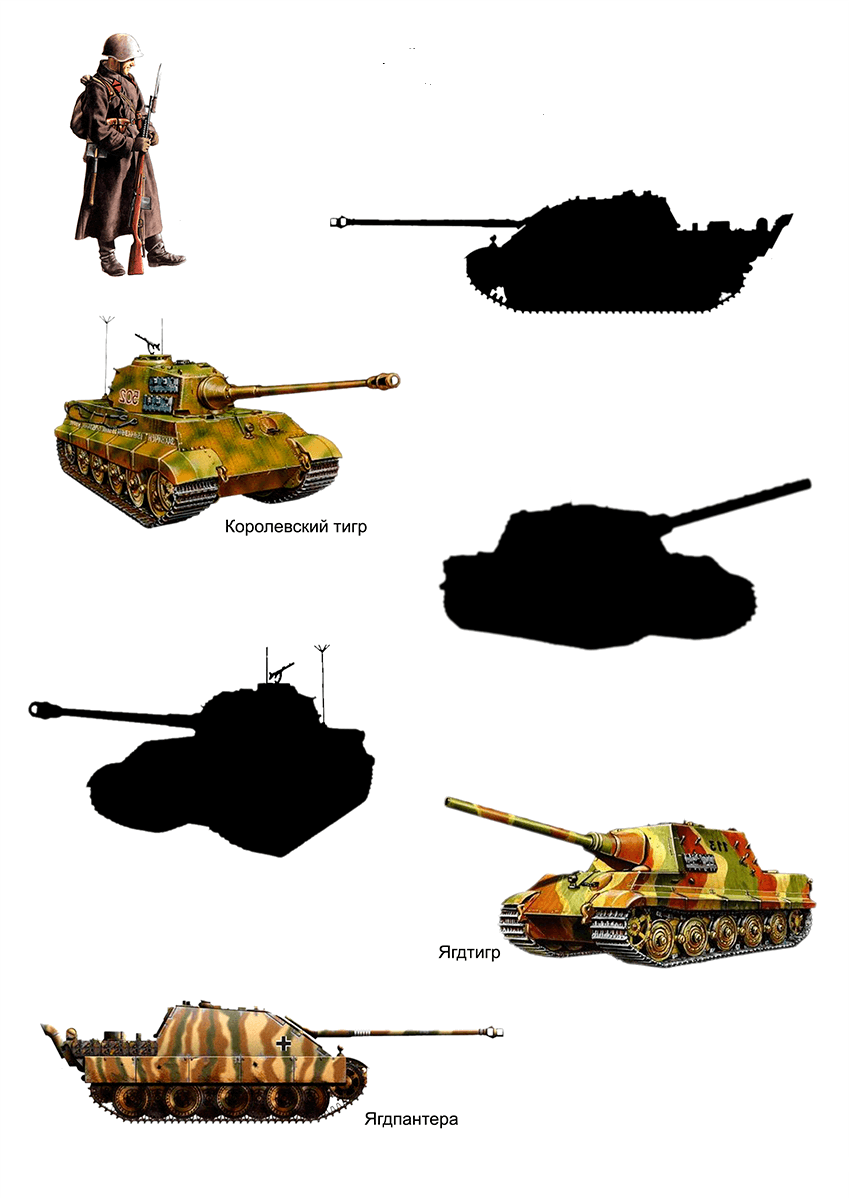 Стихотворение А. Ошнурова «В нашей армии»Предлагаю Вам выучить стихотворение «В нашей армии». А чтобы заучивание стихотворения стало интересным занятием, которое не займет много времени, предлагаю использовать метод наглядного моделирования.Задание 1.Прочитайте стихотворение.В нашей армии страну
Папа защищает.
На границе он войну
В дом наш не пускает.
Скоро вырасту большим,
Сам, как папа, стану.
Вот тогда я вместе с ним
На границе встану.
Пусть пока не могут взять
В армию ребенка,
Но могу я защищать
Нашего котенка.Задание 2.Подберите к двустишию картинку по смыслу, рассмотрите ее внимательно. Попробуйте пересказать стихотворение с опорой на выбранные схемы-картинки.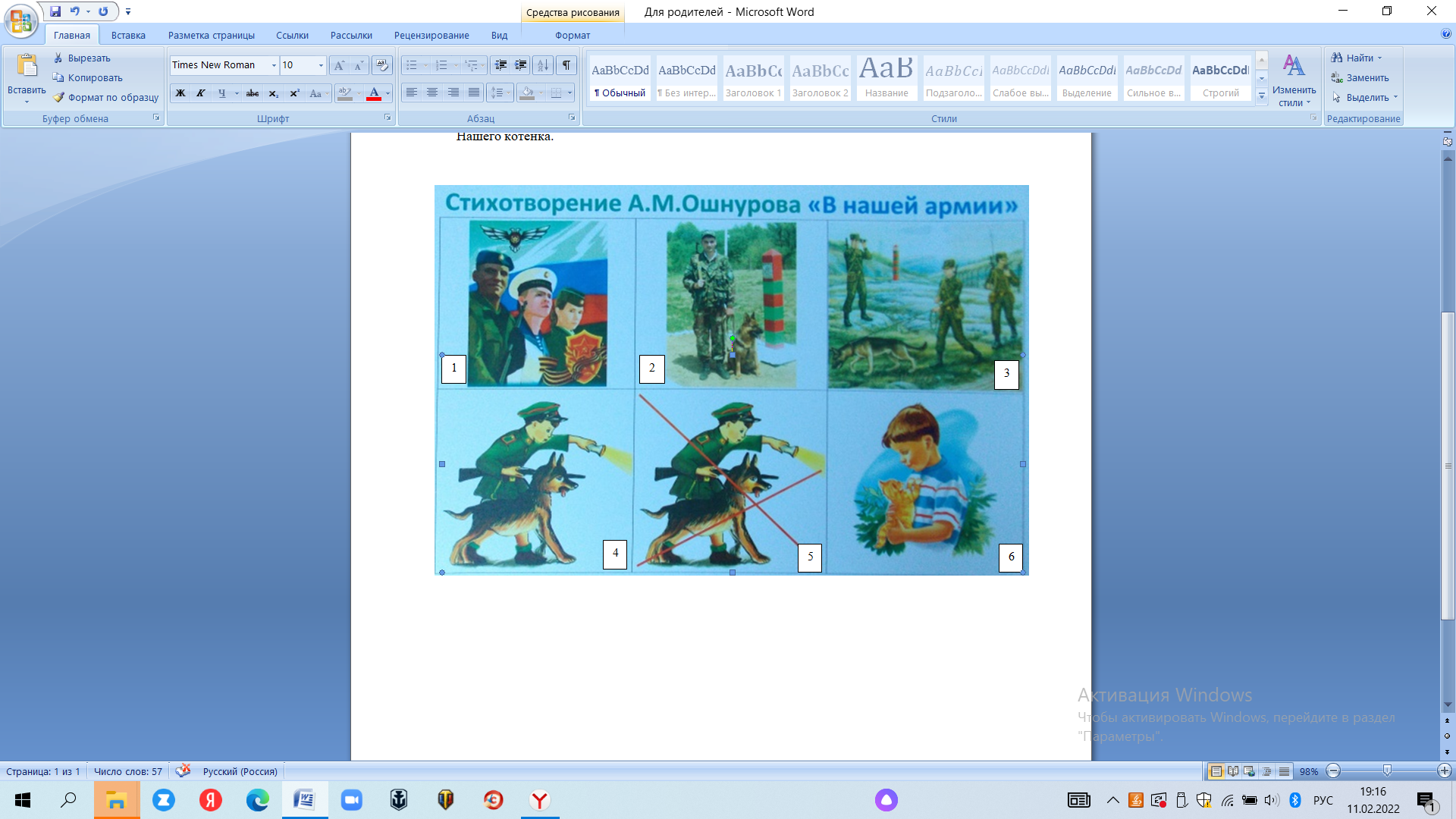 Просмотр мультфильма «Легенда о старом маяке»Вы большие молодцы. Отлично справились со всеми заданиями. Настало время немного отдохнуть и посмотреть мультфильм.https://www.youtube.com/watch?v=cY9fK1aAt8w&t=19s 